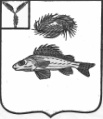 СОВЕТДЕКАБРИСТСКОГО МУНИЦИПАЛЬНОГО ОБРАЗОВАНИЯЕРШОВСКОГО РАЙОНА САРАТОВСКОЙ ОБЛАСТИРЕШЕНИЕот 01.11.2017 г.									№ 25-72О внесении изменений  в решение Совета Декабристского муниципальногообразования Ершовского районаот 18.08.2016 № 44-104Руководствуясь Уставом Декабристского муниципального образования Ершовского муниципального района Саратовской области, Совет Декабристского муниципального образованияРЕШИЛ:1. Внести в приложение к решению Совета Декабристского муниципального образования Ершовского муниципального района № 44-104 от 18.08.2016 г. «Об утверждении Положения о комиссиях по соблюдению требований к служебному поведению муниципальных служащих и урегулированию конфликта интересов» изменения, дополнив его пунктом 20.1 следующего содержания:«20.1. Мотивированные заключения, предусмотренные пунктами 16, 18 и 19 настоящего Положения, должны содержать:а) информацию, изложенную в обращениях или уведомлениях, указанных в абзацах втором и четвертом подпункта "е" и подпункте "е" пункта 14 настоящего Положения;б) информацию, полученную от государственных органов, органов местного самоуправления и заинтересованных организаций на основании запросов;в) мотивированный вывод по результатам предварительного рассмотрения обращений и уведомлений, указанных в абзацах втором и четвертом подпункта "б" и подпункте "е" пункта 14 настоящего Положения, а также рекомендации для принятия одного из решений в соответствии с пунктами 28,34,36 настоящего Положения или иного решения». 2. Настоящее решение вступает в силу с момента подписания.Глава Декабристского МО						Полещук М.А.